8 lk Kertaustehtävät kokeeseen kpl 9-15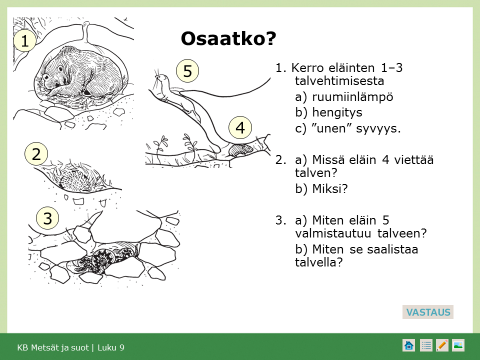 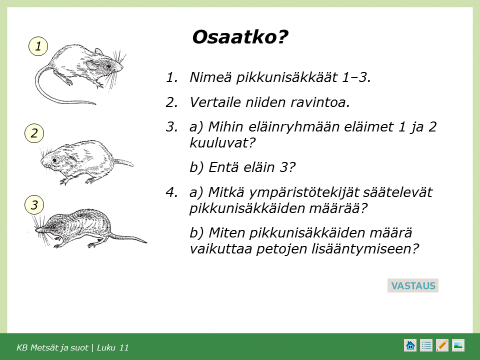 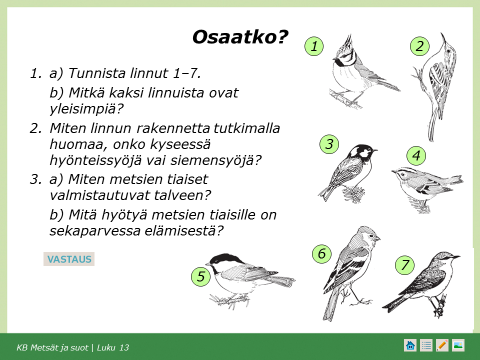 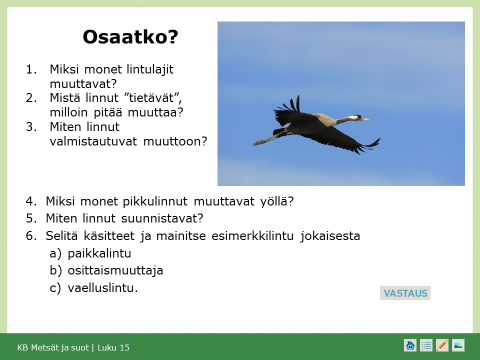 Selvitä mitä tarkoittaa:ekologinen lokeroreviirisoidinyleisnokkalumikieppi